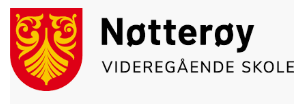 INFORMASJONSMØTE FOR FORESATTETIRSDAG 14.JANUARKL 18.00Kontaktperson: 
Hallgeir Kihlehallgeir.kihle@vtfk.no333 51 007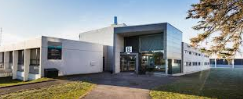 